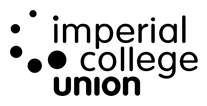 MINUTES OF THE PROCEEDINGSof the first ordinary meeting of theClubs and Societies Boardof theImperial College Unionin the 2009-10 SessionThe meeting of the Clubs and Societies Board was held in the Union Building on 13th October 2009 at 6.05pm in Meeting Room 7.Present:Apologies: Deputy President (Welfare) John James Not present: Overseas Students Committee Representative, RCSU Representative Silwood Park Union Representative Observers: ICSMSU President Anil Chopra, RSM Treasurer Jack Jones, Phil Power Membership Services Manager, Emma Murray Clerk to the Committee, Rebecca Coxhead Governance and Administration Coordinator CHAIRS BUSINESS:Immense thanks were given to all those volunteers that made Fresher’s Fair such a success. It was pointed that the earlier start was not necessarily needed. There are currently outstanding tour reports of which the clubs have been notified.  The DPCS is to inform the CSC’s which reports are outstanding so the CSC’s can chase the outstanding reports. ACTION:The DPCS to inform the CSC’s which tour reports are outstanding so the CSC’s to pursue the clubs. An emergency NCC was called over the summer holidays. 1 new club was set up; Magazine soc which sits under ‘Media’. The position of Media Chair is still vacant but there is someone interested in standing. CSC’s are to make their respective Clubs and Societies aware of the poster regulations and the requirement of principal officers completing financial responsibility. ACTION:CSC’s are to make their respective Clubs and Societies aware of the poster regulations and the requirement of principal officers completing financial responsibility.2.	MINUTES OF LAST MEETING – 14TH JUNE 2010 RESOLVED:To pass the minutes of the last meeting. 3.	MATTERS ARISING NOTED:CSC’s are still to update their Standing Orders. This is to be completed by the end of the term.  4.	NOMINATIONS TO THE EXECUTIVE COMMITTEERECEIVED:	The paper was presented by the Deputy President (Clubs & Societies) NOTED:The Board were asked for those to express interest in standing for the position of Clubs and Societies Board representative to the Executive Committee. The Deputy President (Clubs & Societies) was the returning officer. The following members expressed interest:Ben MoorhouseMonya ZardIt was stated that Nathanial Bottrell, although not present at the meeting, wished to stand as a representative but this could not be ascertained that he actually wanted to stand for election.Monya Zard stated that, if successfully elected to the position, will step down if Nathanial wished to stand as the representative to Executive Committee.  There were no objections but 1 abstention to appointing Ben Moorhouse and Monya Zard as an acting representative to the Executive Committee. RESOLVED: To recommend to Union Council to appoint Ben Moorhouse and Monya Zard (as the acting representative) as the Clubs and Societies Board representatives to the Executive Committee. 5.	NEW CLUBS COMMITTEE ELECTIONSRECEIVED:	The paper was presented by the Deputy President (Clubs & Societies)  NOTED:The committee were asked for those to express interest in being a member of the New Clubs Committee. It was reminded that there must be 1 representative from the Faculty Unions, 1 CSC and 1 other. The Deputy President (Clubs & Societies) was the returning officer. The following members expressed interest:David Smith for Faculty Union Rhodri Oliver for CSC Scott Heath for ‘other’e) There were no objections but 1 abstention to appointing those standing to the New Clubs Committee. RESOLVED: To elect David Smith as the Faculty Union member of the NCC.To elect Rhodri Oliver as the CSC to the NCCTo elect Scott Heath as the ‘other’ to the NCC.6.	TOURS POLICY RECEIVED:	The policy was presented by the Deputy President (Clubs & Societies) NOTED:‘Projects’ do not go on tour as charities should be self funding. Tours are for students doing student activity. It was agreed to take out ‘or distance ‘from the last bullet point pertaining to ‘tours’. RESOLVED:To remove ‘or distance ‘from the last bullet point pertaining to ‘tours’.Residential ‘tours’ in London will incur only a small travel cost and as such clubs would not be motivated to apply for funding. In regards to tour administration, there was concern that CSC’s could essentially veto a tour application instead of letting the board decide the application as being valid. The reason why this point is inserted is to ensure that CSC’s are aware of clubs applications. This point should be procedural rather than actual policy; the club is responsible for making CSC’s aware of the tour submission. It was agreed to strike point 4.4 and insert the following:‘Clubs are responsible for the submission of tours proposal but the Management Group Chairs are responsible for familiarising themselves with the proposals pertaining to their area of responsibility.’ RESOLVED:To strike point 4.4 and insert the following:‘Clubs are responsible for the submission of tours proposal but the Management Group Chairs are responsible for familiarising themselves with the proposals pertaining to their area of responsibility.’ In regards to 4.6, it was suggested that it should be the role of the Deputy President (Clubs & Societies) to send out the information to clubs. It was pointed that CSC’s should be supporting and drawing attention to the information that is sent out by the Deputy President (Clubs & Societies).In regards to the tour budget split over the spring, summer and winter tour periods, the Deputy President (Finance & Services) stated that it is difficult to quantify the spilt and this is biased to the summer term. It was agreed that there is never going to be a perfect system for allocation and that this is the ‘best go’ at it. The point stops CSB from allocating the total amount of funding for the year to one tour period. The board moved to a vote on changing the text and the vote is as follows:FOR		1AGAINST	5ABSTAIN	4FallsIn regards to ‘applications’, it was stated that point 8 conflicts with the Clubs and Societies policy. This is punishing clubs that are trying to sort themselves out and become functional again.  It was pointed that the ‘frozen/dormant’ clubs on the management page has been lost and management group cannot see which clubs are in this status. ACTION:1. The Membership Services manager Meeting closed 7.30pm Approved as a correct record at a meeting of the Clubs and Societies Board on __________________ 2009/10_____________________________ Chair of the MeetingDeputy President (Clubs & Societies) – Chair JennyWilson PresidentAshleyBrown (left 7.15pm)Deputy President (Education) Jonathan Silver (left 7.20pm)Deputy President (Finance & Services) DannyHillC&G CU RepresentativeRikki NorrisICSMSU RepresentativeCat AtkinArts and Entertainment Board ChairGavinEvansAthletic Clubs Committee ChairCharles MurdochMedia Group ChairRichardWaldie (Left 7.15pm)Recreational Clubs Committee ChairAndrewMclellanRoyal School of Mines Committee ChairHenryDebensSocial Clubs Committee ChairNicolasMassey